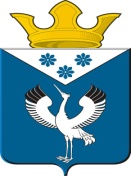 Российская ФедерацияСвердловская областьГлава муниципального образованияБаженовское сельское поселениеРАСПОРЯЖЕНИЕот 05.07.2019г.с.Баженовское                                     № 75Об утверждении Плана мероприятийпо проведению 75-летия Победы вВеликой Отечественной войне 1941-1945 годов	В целях подготовки и проведения празднования 75-й годовщины Победы в Великой Отечественной войне 1941-1945 годовПОСТАНОВЛЯЮ:1. Утвердить План мероприятий по проведению 75-летия  Победы в Великой Отечественной войне 1941-1945 годов (прилагается).2. Контроль за исполнением данного распоряжения возложить на зам. главы администрации по соц.вопросам.И.о.главы муниципального образованияБаженовское сельское поселение                                             С.М.СпиринУтвержденоРаспоряжением И.о.главымуниципального образованияБаженовское сельское поселениеот 05.07.2019г. № 75План мероприятий по проведению 75-летия Победы вВеликой Отечественной войне1941-1945 годов№ п/пНазвание мероприятияДата проведенияОтветственныйСоздание орг. комитета по празднованию 75-летия ВОВдекабрь 2019Администрация МОРазработка и утверждение плана мероприятий по празднованию 75-летия ВОВдекабрь 2019Администрация МОКапитальный ремонт памятника защитникам Отечества  д. Н.Иленка2020 годАдминистрация МОПриведение в порядок воинских захоронений и мемориальных объектов, работы по благоустройству площадей, скверов, парков, примыкающих к памятникам посвященным Победе в Великой Отечественной войне 1941-1945 годов2020 годАдминистрация МОВозложение венков и цветов к памятникам и захоронениям участников Великой Отечественной войны 1941 – 1945 годов Май 2020 гАдминистрация МОВручение медалей Май 2020 гАдминистрация МОИнформационный час «День снятия блокады Ленинграда», «Дневник Тани Савичевой», просмотр фильма о войне.январьВязовский ДКПознавательная программа «Они сражались за Родину»январьБаженовская библиотекаТематическая полка «Война и дети»январьБаженовская библиотекаФестиваль «Служу России!», участвуют Городищенский ДК, Макушинский ДК, Н-Иленский ДК, Баженовский ДК, Вязовский ДК.февральВязовский ДКОформление стенда «Наши земляки-герои ВОВ»февральН-Иленский ДКМероприятие, посвященное выводу войск из Афганистана «Долг. Честь. Память»февральБаженовский ДКПатриотический концерт Городищенского ДК в ОВП к 23 февраляфевральОВП с.ГородищеМузыкально-литературный салон «Песни с которыми мы победили»февральВязовский ДКПознавательная игровая программа «Великая честь - Родине служить»февральБаженовская библиотекаТематическая полка «На службе Родине»февральБаженовская библиотекаПатриотический фестиваль «Далекое и близкое вчера» среди учреждений и организаций с.Городищефевраль-майГородищенский ДКВстреча с детьми войны «Жестокая правда войны!»мартВязовский ДКДетская программа «Песни, с которыми мы победили»мартБаженовский ДКПрограмма для женщин «У войны не женское лицо»мартБаженовская библиотекаТематическая полка «У войны не женское лицо»мартБаженовская библиотекаРяд субботников в парке Славы, парке Победы у обелисков (с разведением цветников)апрель, майс.ГородищеАкция «Георгиевская ленточка»апрель, майд.Н-ИленкаВыставка творчества детей «Мы наследники Победы» (конкурсы рисунков, сувениров, поделок) апрель, майВязовский ДКВстреча поколений «И все- таки мы победили!»апрельГородищенский ДКВыставка экспонатов из школьного музея «Мы помним павших имена!»апрельГородищенский ДКПоказ кинофильмов из цикла «ВОВ в кинохронике и художественных фильмах»апрельГородищенский ДКВстреча тружеников тыла «Нам не помнить об этом нельзя…»апрельБаженовский ДКФотовыставка «Память жива»апрельБаженовский ДККонкурс детских рисунков «Салют, Победа!»апрельБаженовский ДКПраздничный концерт Баженовского ДК, посвященный дню Победы «Не забыть нам годы боевые!»апрельс.Городище, пансионатВикторина для детей «Знатоки истории страны»апрельБаженовская библиотекаТематическая полка «Рассказы о войне»апрельБаженовская библиотекаАкция «Мои родные сражались за Родину»апрельН-Иленская библиотекаКнижная выставка «Слава тебе, победитель-солдат»апрельН-Иленская библиотекаЛитературный марафон «Поэты-фронтовики»апрельН-Иленская библиотекаПрограмма «Песни, с которыми мы победили»апрельН-Иленский ДКТематическая беседа для подростков «Пришла весна - весна Победы»апрельН-Иленский ДКВстреча с тружениками тыла «Война в моей судьбе»апрельВязовская библиотекаПразднование Дня Победы:1. Бессмертный полк;2.Митинг;3. Концерт;4. Солдатская каша;5. Акция памяти «Детство, опаленное войной…»майГородищенский ДККонцерт в пансионате «Мы кланяемся им с почтеньем низко…» майГородищенский ДКЖивая поздравительная открытка и чествование тыловиков и детей войны на дому с гармонистом и песнями.майГородищенский ДККнижная выставка «75 лет Великой Победе»майВязовская библиотекаПразднование Дня Победы:1. Акция «Бессмертный полк»2. Торжественный митинг у обелиска «Слава великой победе»3.Праздничный концерт4. Акция «Свеча памяти»майН-Иленский ДКПоздравление тружеников тыла и детей погибших отцов на дому. Выставка-обзор альбомов и Книги Памяти «Наши земляки на фронтах Великой Отечественной войны»майГуляевская библиотекаВоенно-патриотическая игра «Дорогами войны»майН-Иленская библиотекаЛитературно-музыкальная композиция «Наш самый главный праздник - День Победы»майН-Иленская библиотекаВстреча с потомками участников ВОВ с использованием семейных архивов «Все это было»майМакушинская библиотекаЛитературно-музыкальная композиция «А песни тоже воевали»майМакушинская библиотекаУчастие Городищенского ДК в районной легкоатлетической эстафете, посвященной победе в ВОВмайс.БайкаловоБессмертный полк, митинг, концертмайВязовский ДКПоказ презентации «Вспомним всех поименно…»майБаженовская библиотекаКнижная выставка «Героические страницы нашей истории»майБаженовская библиотекаПразднование Дня Победы:1. Почетный караул «Вахта памяти»;2. Патриотическая акция «Георгиевская ленточка»;3. Акция «Бессмертный полк»;4. Торжественный митинг «Сюда нас память позвала…»5. Презентация «Говорят погибшие герои…»6. Постановка спектакля «Семь мисок, семь ложек»7. Праздничное гуляние «В 6 часов вечера после Войны…»8. Полевая кухня «Фронтовой обед» и «Фронтовые сто грамм»9. Праздничный фейерверкмайБаженовский ДКТематическая экскурсия  в историко-краеведческий музей Николая Кузнецова Вязовского ДК с детьмииюньТалицаПраздничный концерт «И светла от берез Россия»июньБаженовский ДКДень памяти и скорби «Зажгите свечи»июньБаженовский ДКПроектная деятельность. Проект «Дедушкина медаль», стенды «ГОРОДА ГЕРОИ»В течение годаВязовский ДК